Come sono belle le    P A R O L E !Sono belle le parole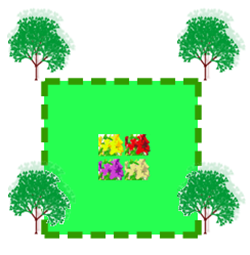 SOLE CANE GATTO AIUOLENe conosco una un po’ strana,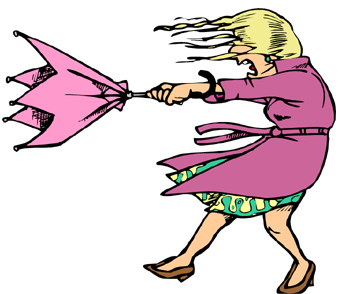 te la dico?    TRAMONTANA !Una  te la so dire d’un fiato,è piacevole,è GELATO !  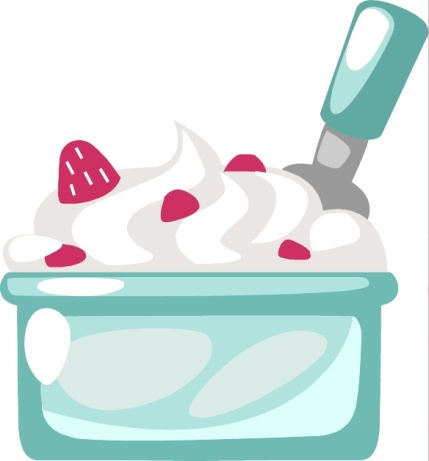 Una è una femminuccia,non ci credi?   è   BERTUCCIA!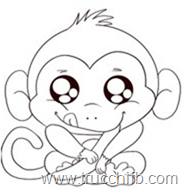 Ce n’è una un poco stanca……………………………………………………..che si siede sulla PANCA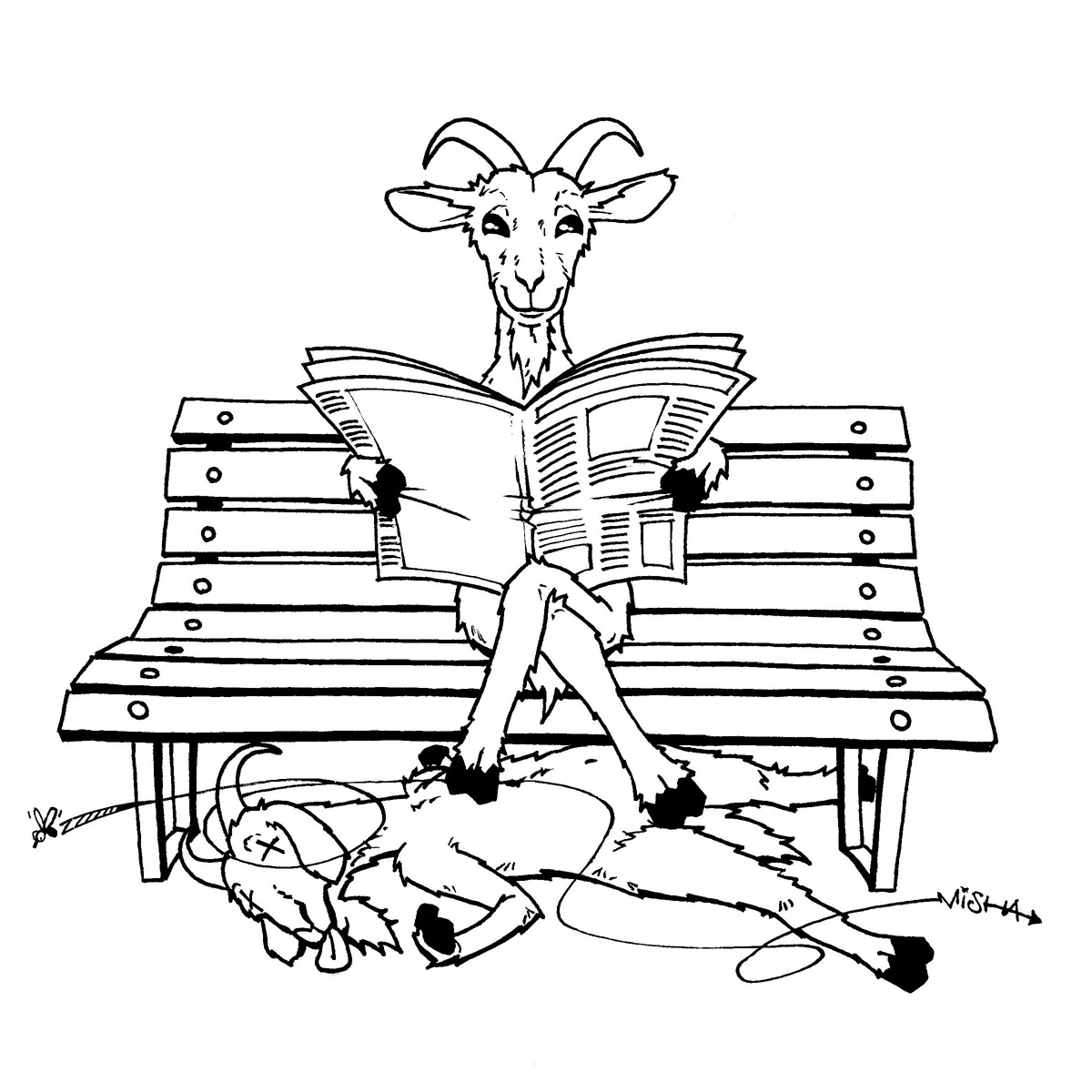 Le parole sono belleCome tante CAMPANELLE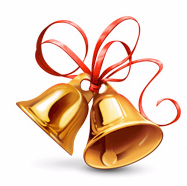 Le parole sono tantee grandi come un ELEFANTEo invece piccoline     come le  CARAMELLINE !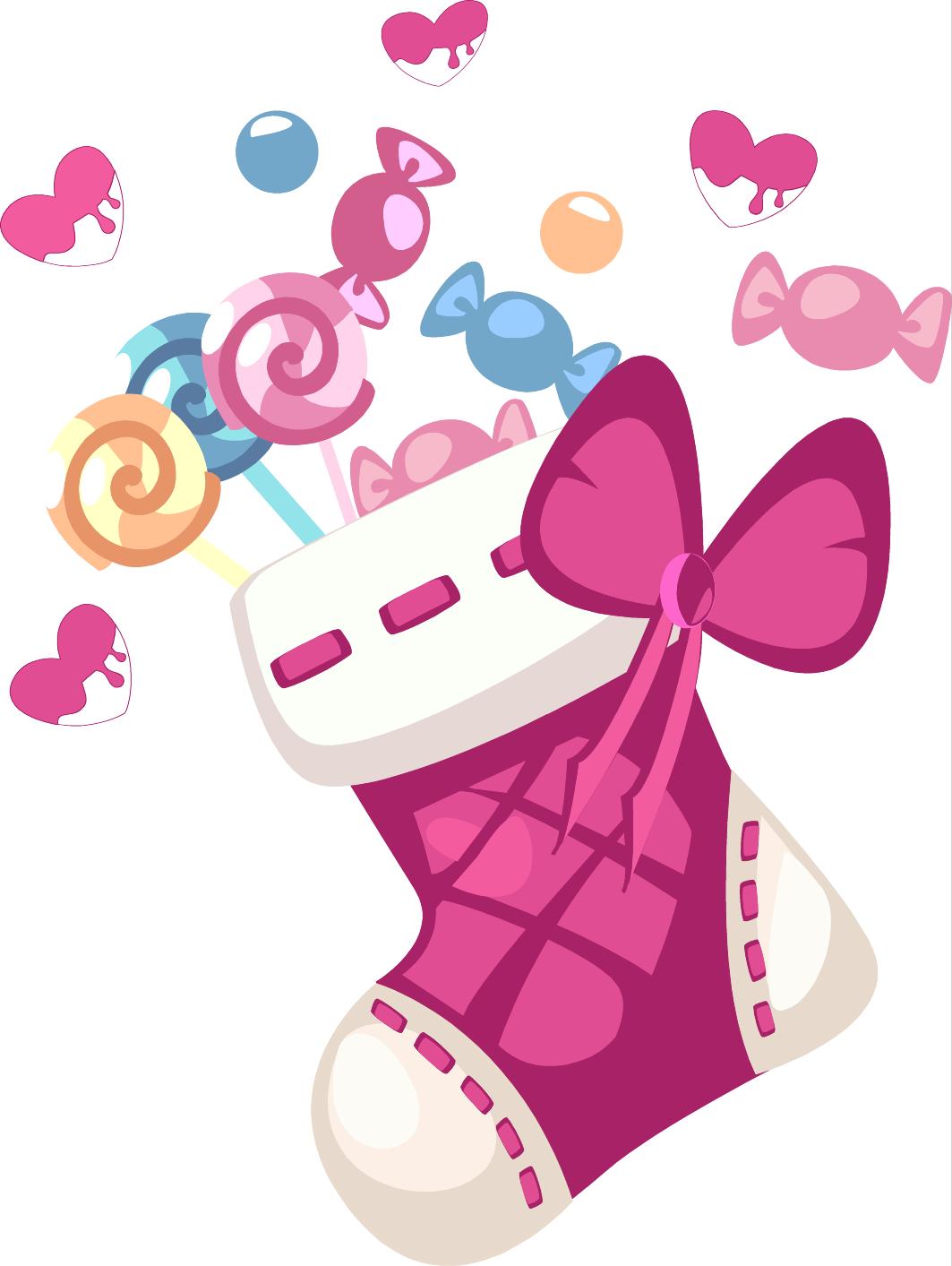 